муниципальное казенное дошкольное образовательное учреждение                         «Детский сад № 499 комбинированного вида «Гнездышко» города НовосибирскаПаспортДидактической игры «Виды спорта с мячом»Автор: Мельникова Ирина ОлеговнаВоспитатель высшей категорииНовосибирск 2019г.Дидактическая игра «Виды спорта с мячом»Автор: Мельникова И.ОВозрастная категория: С 4-х до 7-хлетОбразовательная область: «Физическое развитие»АктуальностьАктуальность темы заключается, в использование дидактической игры как метода обучения, повышает интерес дошкольников к занятиям, развивает сосредоточенность, обеспечивает лучшее усвоение программного материала.Одной из задач физического развития дошкольников в соответствии с Федеральным государственным стандартом дошкольного образования (далее ФГОС ДО) является формирование начальных представлений о некоторых видах спорта. В нашей работе мы рассмотрели ряд понятий дидактическая игра, виды дидактических игр, планомерно-поэтапно-формирования умственных действий.Источником знаний о спорте и физической культуре являются дидактические игры, которые по сравнению с другими видами игр имеют характерную особенность: способствуют формированию знаний, развитию познавательных способностей, активности и самостоятельности личностиТаким образом, использование дидактических игр являются средством формирования представлений о некоторых видах спорта у старших дошкольников. Также дидактические задачи решают следующие задачи: повышение мотивации к знаниям и физическими упражнениями; повышение эффективности освоения двигательных действий; формирование основы для самостоятельных занятий физическими упражнениями.Игра предназначена для детей младшего и старшего дошкольного возраста 4-7 лет. Игра может быть использована педагогами, работающими с детьми дошкольного возраста и родителями в совместной и самостоятельной деятельности с детьми, а также в коррекционной работе с детьми.Цель: формирование у детей интереса к физкультуре и спортуЗадачи:- закреплять знания о видах спорта с мячом, необходимом инвентаре,    оборудовании, экипировки для данных видов спорта;- развивать мышление, память, логику;- прививать любовь к здоровому образу жизни.Материал: Карты центры, которые обозначают определенный вид спорта и к ним маленькие карточки, дополняющие этот вид спорта Правила. Для игры в настольные игры следует выбирать стол, за которым смогут комфортно сидеть все участники игры.Участие в играх педагога повышает интерес детей к играм, способствуют развитию дружеских отношений.Для развития активности и самостоятельности целесообразно роль ведущего поручать кому-нибудь из ребят.Новую игру следует четко, кратко объяснить, отдельные моменты можно показать.Ход игры и ее правила объясняются перед началом. При необходимости воспитатель может показать и с помощью вопросов выяснить, как дети поняли игру.Все указания по ходу игры нужно давать в спокойном тоне, отмечать правильное выполнение заданий, соблюдение правил.Деятельность детей в игре оценивается всеми ее участниками; при этом важно отмечать соблюдение правил, качество ответов, самостоятельность в организации и проведении игр.После игры необходимо дать объективный анализ поведения всех играющих, выполнения ими всех правил, что способствует формированию дружеских отношений и сознательного отношения каждого ребенка к своему поведению.Ход игры:Возраст: 4-5 летПравила: Необходимое количество карт раскладываются перед игрокамиВедущий достает маленькие карточки, показывает их и спрашивает, кому нужна эта карточка, (определенный вид спорта)нашедший на своем поле такую, определенный вид спортагромко говорит об этом и получает карточку, которой накрываетсоответствующую ячейку поля. Выигрывает тот, кто первымнакроет все ячейки на своем игровом поле.Возраст: 5-7 летПравила: Необходимое количество карт раскладываются перед игрокамиВедущий достает маленькие карточки, но не показывает карточки игрокам, а только описывает   изображенные на них картинки. Игрок   говорит к какому виду спорта соответствует эта карточка и получает карточку, которой накрывает соответствующую ячейку поля. Выигрывает тот, кто правильно и первым накроет все ячейки на своем игровом поле.                                                                              Общий вид игры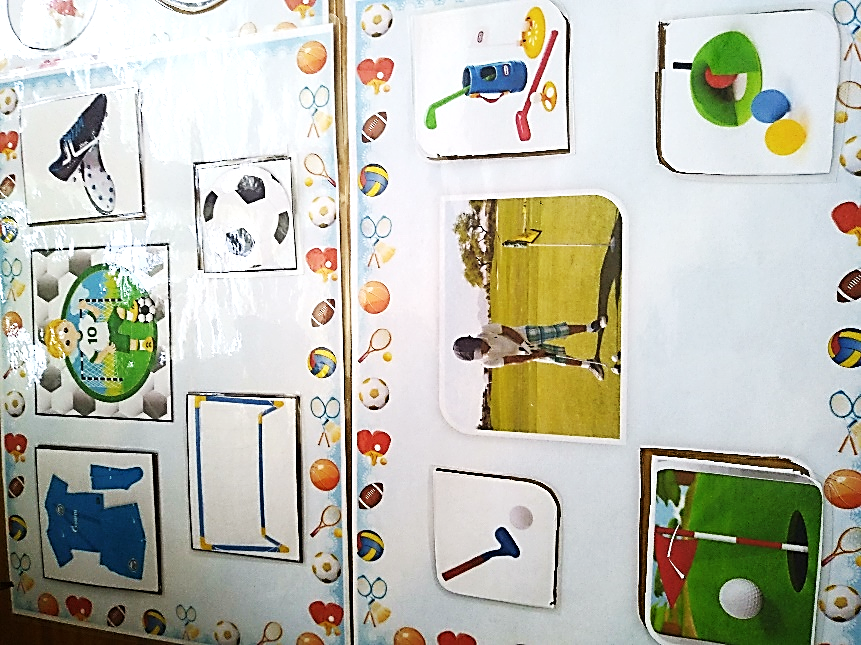 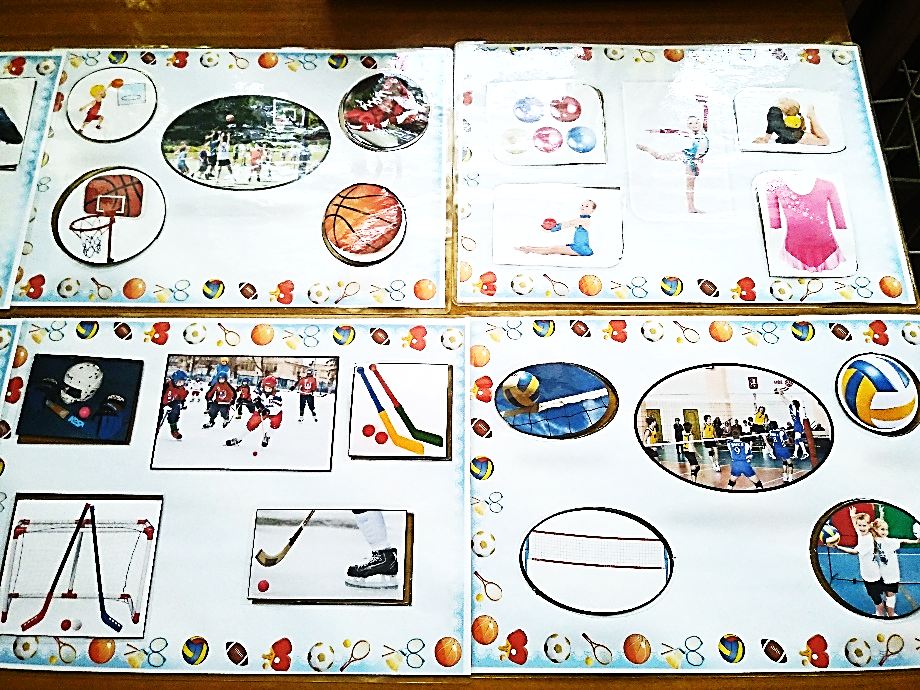 